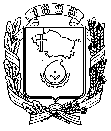 АДМИНИСТРАЦИЯ ГОРОДА НЕВИННОМЫССКАСТАВРОПОЛЬСКОГО КРАЯПОСТАНОВЛЕНИЕ25.12.2017                                                                                                     № 2847НевинномысскОб утверждении Порядка предоставления субсидий юридическим лицам (за исключением субсидий государственным (муниципальным) учреждениям), индивидуальным предпринимателям, физическим лицам-производителям товаров, работ, услуг из бюджета города НевинномысскаВ соответствии со статьей 78 Бюджетного кодекса Российской Федерации от 31.07.1998 № 145-ФЗ и в целях реализации Федерального закона от 12.01.1996 № 8-ФЗ «О погребении и похоронном деле», постановляю:1. Утвердить прилагаемый Порядок предоставления субсидий юридическим лицам (за исключением субсидий государственным (муниципальным) учреждениям), индивидуальным предпринимателям, физическим лицам-производителям товаров, работ, услуг из бюджета города Невинномысска2. Настоящее постановление разместить на официальном сайте администрации города Невинномысска в информационно-телекоммуникационной сети «Интернет».	3. Контроль за выполнением настоящего постановления возложить на заместителя главы администрации города, руководителя управления жилищно-коммунального хозяйства администрации города Невинномысска   Колюбаева Е.Н.Глава города НевинномысскаСтавропольского края                                                                    М.А. МиненковПОРЯДОКпредоставления субсидий юридическим лицам (за исключением субсидий государственным (муниципальным) учреждениям), индивидуальным предпринимателям, физическим лицам-производителям товаров, работ, услуг из бюджета города Невинномысска1. Порядок предоставления субсидий юридическим лицам (за исключением субсидий государственным (муниципальным) учреждениям), индивидуальным предпринимателям, физическим лицам-производителям товаров, работ, услуг из бюджета города Невинномысска (далее - Порядок) устанавливает механизм предоставления субсидий на возмещение затрат специализированной службе по вопросам похоронного дела (далее – специализированная служба) стоимости услуг, предоставляемой согласно гарантированному перечню услуг по погребению, цели, условия предоставления субсидий, контроль за целевым использованием, а также порядок возврата субсидий в случае нарушения условий, установленных при их предоставлении.Возмещению подлежат затраты, составляющие разницу между стоимостью фактически оказанных услуг по погребению, предоставляемых согласно гарантированному перечню услуг по погребению, утвержденному постановлением администрации города Невинномысска и размером стоимости услуг, который возмещается Пенсионным фондом Российской Федерации, Фондом социального страхования Российской Федерации по каждому умершему, в случаях если: 1) умершие пенсионеры, не подлежавшие обязательному социальному страхованию на случай временной нетрудоспособности и в связи с материнством на день смерти;2) умершие граждане, подлежавшие обязательному социальному страхованию на случай временной нетрудоспособности и в связи с материнством на день смерти;3) умершие несовершеннолетние члены семей граждан, подлежавших обязательному социальному страхованию на случай временной нетрудоспособности и в связи с материнством на день смерти указанных членов семей;4) умершие, личность которых не установлена органами внутренних дел.2. Субсидии предоставляются из бюджета города на безвозмездной и безвозвратной основе в целях возмещения затрат в связи с оказанием услуг по погребению вышеуказанных категорий умерших.Предоставление субсидии осуществляется несколькими траншами управлением жилищно-коммунального хозяйства администрации города Невинномысска - главным распорядителем средств бюджета города (далее - управление ЖКХ).3. Право на получение субсидии в соответствии с настоящим Порядком имеет специализированная служба по вопросам похоронного дела, и осуществляющая свою деятельность на территории города Невинномысска в интересах неограниченного круга лиц – жителей города Невинномысска и других лиц в соответствии с требованиями Федерального закона от 12 января 1996 г. № 8-ФЗ «О погребении и похоронном деле».4. Условием предоставления субсидии в соответствии с настоящим Порядком являются:осуществление специализированной службой уставной деятельности, связанной с оказанием услуг, указанных в пункте 1 настоящего Порядка, в результате которых возникают затраты.5. Средства бюджета города предоставляются специализированной службе на основании следующих документов:5.1. На умерших пенсионеров, не подлежавших обязательному социальному страхованию на случай временной нетрудоспособности и в связи с материнством на день смерти умерших: 1) реестра умерших, погребение которых произведено, согласно перечню услуг (в реестре должны быть указаны: фамилия, имя, отчество, категория умершего, место жительства, умершего);2) копии накладной по каждому умершему о фактических предоставленных услугах по погребению, согласно гарантированному перечню услуг, за подписью законного представителя, умершего;3) документов, подтверждающих, что умерший на день смерти являлся пенсионером (справка Управления Пенсионного фонда Российской Федерации по г. Невинномысску);4) копии справки о смерти;5) акт об оказании услуг по погребению;6) счета-фактуры на оплату услуг по погребению в размере, не превышающем стоимости гарантированного перечня услуг по погребению.5.2. На умерших граждан, подлежавших обязательному социальному страхованию на случай временной нетрудоспособности и в связи с материнством на день смерти:1) реестра умерших, погребение которых произведено, согласно перечню услуг (в реестре должны быть указаны: фамилия, имя, отчество, категория умершего, место жительства, умершего);2) копии накладной по каждому умершему о фактических предоставленных услугах по погребению, согласно гарантированному перечню услуг, за подписью законного представителя, умершего;3) документов, подтверждающих, что умерший на день смерти являлся работающим (справка с места работы);4) копии справки о смерти;5) акт об оказании услуг по погребению6) счета-фактуры на оплату услуг по погребению в размере, не превышающем стоимости гарантированного перечня услуг по погребению.5.3. На умерших несовершеннолетних членов семей граждан, подлежавших обязательному социальному страхованию на случай временной нетрудоспособности и в связи с материнством на день смерти указанных членов семей, умерших:1) реестра умерших, погребение которых произведено, согласно перечню услуг (в реестре должны быть указаны: фамилия, имя, отчество, категория умершего, место жительства умершего);2) копии накладной по каждому умершему о фактических предоставленных услугах по погребению, согласно гарантированному перечню услуг, за подписью законного представителя умершего; 3) документов, подтверждающих, что умерший на день смерти являлся несовершеннолетним (копия свидетельства о рождении умершего или иные документы, подтверждающие родственные отношения, справка с места работы одного из родителей);4) копии справки о смерти;5) акт об оказании услуг по погребению;6) счета-фактуры на оплату услуг по погребению в размере, не превышающем стоимости гарантированного перечня услуг по погребению.5.4. На умерших, личность которых не установлена органами внутренних дел:1) реестра умерших, погребение которых произведено, согласно перечню услуг (в реестре должны быть указаны: категория умершего);2) копии накладной по каждому умершему о фактических предоставленных услугах по погребению, согласно гарантированному перечню услуг;3) копии справки о смерти;4) акт об оказании услуг по погребению;5) счета-фактуры на оплату услуг по погребению в размере, не превышающем стоимости гарантированного перечня услуг по погребению.6. Расходование субсидии осуществляется на основании Соглашения, заключаемого между управлением ЖКХ и специализированной службой, и настоящего Порядка.7. Субсидии предоставляются согласно гарантированному перечню услуг по погребению.При наличии супруга(и), близких родственников, иных родственников, законного представителя или иного лица, взявшего на себя обязанность осуществить погребение умершего, гарантируется оказание следующего перечня услуг по погребению:1) оформление документов, необходимых для погребения;2) предоставление и доставка гроба и других предметов, необходимых для погребения;3) перевозка тела (останков) умершего на кладбище;4) погребение (рытье могилы, захоронение).Услуги, оказываемые при погребении умерших, при отсутствии супруга(и), близких родственников, иных родственников либо законного представителя умершего или при невозможности осуществить ими погребение, а также при отсутствии иных лиц, взявших на себя обязанность осуществить погребение, погребение умершего на дому, на улице или в ином месте, включают:оформление документов, необходимых для погребения;облачение тела;предоставление гроба;перевозку умершего на кладбище;погребение (рытье могилы, захоронение).Качество предоставляемых услуг по погребению должно соответствовать требованиям, устанавливаемым органами местного самоуправления.При оказании услуг по погребению умерших считать зимним периодом с 01.01 по 31.03 и с 01.12 по 31.12 текущего года; летний период - с 01.04 по 30.11 текущего года.8. Специализированная служба ежемесячно, в срок до 10 числа месяца, следующего за отчетным периодом, представляет в управление ЖКХ:8.1. Заявку (счет на оплату) на выделение субсидии в связи с оказанием услуг по погребению;8.2. Перечень документов, указанных в пунктах 5.1- 5.4настоящего Порядка;9. Управление ЖКХ в течение 5 рабочих дней после получения документов, указанных в пунктах 5.1- 5.4настоящего Порядка, проверяет расчеты и готовит документы на оплату.10. Специализированная служба несет ответственность за своевременность и достоверность предоставленных документов, указанных в пунктах5.1- 5.4 настоящего Порядка.11. Управление ЖКХ несет ответственность за результативность, адресность и целевой характер использования бюджетных средств специализированной службой.12. Управление ЖКХ вправе в случае нецелевого использования субсидий или нарушения условий соглашения специализированной службой уменьшить размер или прекратить предоставление субсидий.13. В случае установлением управлением ЖКХ или органом финансового контроля нецелевого использования средств субсидий, специализированная служба возвращает в бюджет города Невинномысска сумму субсидии, использованную не по целевому назначению, в течение 10 дней с момента получения акта проверки.14. Специализированная служба несет ответственность за их целевое использование в соответствии с действующим законодательством.Первый заместитель главы администрациигорода Невинномысска							        В.Э. Соколюк           Приложение        к постановлению администрации          города Невинномысска25.12.2017 № 2847